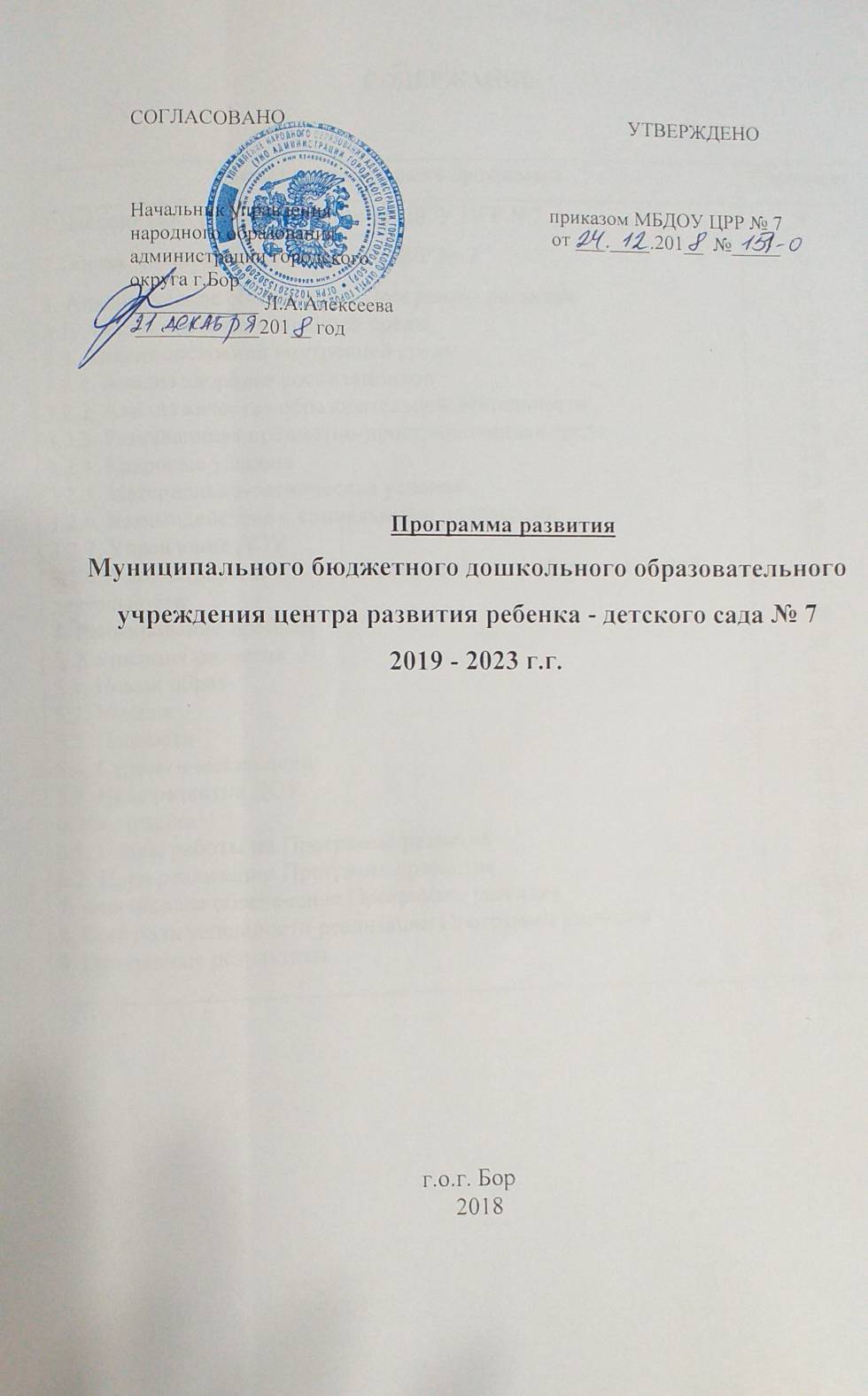 СОДЕРЖАНИЕПаспорт программы развитияОбщая характеристика МБДОУ ЦРР №73.Аналитическое обоснование Программы развития3.1.Анализ состояния внешней среды.В Концепции социально-экономического развития Российской Федерации представлена модель образования, ориентированная на повышение качества образования. Из этого вытекает стратегическая цель государственной политики в области образования – повышение доступности  качественного образования, соответствующего требованиям инновационного развития  экономики, современным потребностям общества и каждого гражданина. По статистическим данным Министерства здравоохранения Нижегородской области следует отметить, что детская заболеваемость в Нижегородской области на протяжении долгого периода была выше, чем в среднем по России. Рождаемость по сравнению с аналогичным периодом предыдущего года в январе – сентябре 2018 года на 7,4% уменьшилось число родившихся детей. Рост общей заболеваемости  у дошкольников в 2018 году выше (на 2%), чем показатели 2017 года. В дошкольные образовательные учреждения дети поступают со всеми группами здоровья, но в большей степени – со 2-ой группой здоровья.В зоне деятельности МБДОУ ЦРР№ 7 находятся еще 7 дошкольных учреждений: МБДОУ «Гнездышко», МБДОУ «Золушка», МБДОУ «Улыбка», МБДОУ « Полянка», МБДОУ «Малыш» МБДОУ «Сказка», МАДОУ «Пересвет». Поэтому конкуренция между дошкольными учреждениями довольно велика. Рядом работают СОШ № 2, СОШ № 4, СОШ № 6, СОШ № 3. В эти школы в основном поступают наши воспитанники. Часть детей поступают и в другие школы, в том числе Православную гимназию, Лицей № 9. В ближайшем окружении находятся учреждения дополнительного образования: СК «Водник», КЦ «Теплоход», КЦ «Октябрь», Детская музыкальная школа, детская художественная школа, ЦВР «Алиса». Именно там большое количество кружков для детей дошкольного и школьного возраста.Деятельность Управления народного образования администрации городского округа город Бор и подведомственных образовательных учреждений направлена на обеспечение устойчивого функционирования и развития муниципальной системы образования, обеспечение государственных гарантий доступности качественного образования и реализацию основных направлений государственной образовательной политики. Можно выделить несколько приоритетных направлений:развитие  доступности дошкольного образования для детей с ограниченными возможностями здоровья и детей-инвалидов;реализация проекта  «Талантливые дети», «Одарённые дети дошкольного возраста»;повышение уровня профессиональной квалификации работников ДОО, их методической подготовкиСоциальный заказЭто привело к необходимости созданию Программы развития муниципального бюджетного дошкольного образовательного учреждения центра развития ребенка - детский сад №7 на 2019-2023 гг.3.2.Анализ состояния внутренней среды 3.2.1.Анализ здоровья воспитанниковРезультативность реализации здоровьесберегающих технологий при осуществлении воспитательно-образовательного процессаВывод: из данных представленных в таблице видно, что уровень заболеваемости колеблется, но остается на среднем уровне.  Рост заболеваемости обусловлен тем, что  набор в детский сад осуществляется в течение всего года. По структуре заболеваний детей  на первом  месте остаются заболевания ОРВИ, ОРЗ. Сравнительный анализ количества детей в группах здоровья за 4 годаГруппы здоровья в процентном соотношении за 3 годаВывод: за 2016-2017 учебный год процент детей с 1 группой здоровья возрос с 14% до 18.2% по сравнению с 2015-2016 учебным годом за счет детей со 2 группой здоровья. В 2017-2018 учебном году процент детей с 1 группой здоровья  увеличился на  7.3% по сравнению с 2016-2017 учебным годом. Однако  неизменными остаются данные по 3 группе здоровья детей.  В 2017-2018 году появился ребенок  с 4 группой здоровья, что является усиленной работы по сохранению здоровья детей.3.2.2.Анализ качества образовательной деятельности Основная образовательная программа – это нормативно-управленческий документ дошкольного учреждения, направленный на создание условий развития ребёнка. Она затрагивает основные моменты жизнедеятельности детей с учетом всех видов детской деятельности в каждом возрастном периоде: организация режима пребывания детей в учреждении, содержание педагогической работы по освоению образовательных областей в соответствии с ФГОС ДО, систему мониторинга достижений детьми планируемых результатов, связанных с планированием текущей педагогической деятельности. Формы организации образовательного процесса соответствуют поставленным задачам. МБДОУ. МБДОУ осуществляет бесплатные дополнительные образовательные услуги по дополнительным общеразвивающим программам.Индивидуальные результаты освоения детьми основной общеобразовательной программы в соответствии с ФГОС ДО являются целевые ориентиры, которые предполагают формирование у детей дошкольного возраста предпосылок к учебной деятельности.Педагогический мониторинг индивидуального развития детей (%)2016-2017 учебный годПедагогический мониторинг индивидуального развития детей (%)2017-2018 учебный годИндивидуальные результаты освоения детьми основной общеобразовательной программы (далее ООП) в соответствии с ФГОС ДО являются целевые ориентиры, которые предполагают формирование у детей дошкольного возраста предпосылок к учебной деятельности.Дополнительные образовательные услугиРабота логопунктаВ МБДОУ  открыт логопункт,: 2 группы по 25 детей.Количественно-качественный анализ работы логопункта за 2017-2018 уч. ГодЛогопедическая работа осуществлялась по следующим направлениям:диагностическоекоррекционно-развивающееорганизационно-методическоеконсультативное.Подгрупповая работа с детьми велась в направлении коррекции лексико-грамматического строя языка и фонематических процессов, обучению элементарным навыкам звукового анализа и синтеза. Индивидуальная работа с детьми направлена: на формирование артикуляционных укладов нарушенных звуков, их постановку, автоматизацию;на развитие фонематического слуха и восприятия, уточнение и расширение словарного запаса, отработку лексико-грамматических категорий.Последовательность устранения выявленных дефектов звукопроизношения определялась индивидуально, в соответствии с речевыми особенностями каждого ребенка и индивидуальным перспективным планом. Работа Консультационного центра В дошкольном учреждении   работает Консультационный центр в целях обеспечения единства и преемственности семейного и общественного воспитания, оказания психолого-педагогической помощи родителям (законным представителям), поддержке всестороннего развития личности детей, не посещающих  дошкольные образовательные учреждения. Помощь родителям оказывается на бесплатной основе.3.2.3. Развивающая предметно-пространственная среда.Развивающая предметно-пространственная среда (далее РППС) представлена организованным пространством, материалами, оборудованием и инвентарем для развития детей дошкольного возраста в соответствии с требованиями  ФГОС ДО (п.3.3.4.) и СанПиН  2.4.1. 3049-13.Спортивный участок с травяным покрытием. На спортивной площадке имеются баскетбольные кольца, дуги для подлезания, площадка для прыжков в длину, беговая дорожка, мишени для метания в горизонтальную и вертикальную цель, лестница для лазания, ворота для игры в хоккей и футбол, сетка для волейбола, можно залить каток. Для проведения образовательной деятельности на площадку выносится  спортивный инвентарь (клюшки, мячи, шайбы, гимнастические палки, кегли, скакалки, обручи, лыжи). Площадка со специальным покрытием для проведения гимнастики на свежем воздухе, игр, эстафет и соревнований.Физкультурный зал оснащен современным спортивным оборудованием: шведской стенкой, дугами для подлезания разной высоты, мячами различного размера. Имеются в наличии обручи, скакалки, ребристые коррекционные дорожки для хождения,  скамьи разной высоты, пособия для общеразвивающих упражнений, В физкультурном зале созданы условия для обеспечения достаточного уровня двигательной активности на занятиях. Активно используется мультимедийное оборудование, ноутбук, МФУ.Тренажерный зал с современным спортивным оборудованием и тренажерами для детей: «Батут», «Велотренажёр» и др., оборудование для распознавания гибкости, прыжков в длину с места, перекладина для подтягивания.В музыкальном зале создана  среда эстетического развития детей, место постоянного общения ребёнка с музыкой. Для развития детского творчества имеются детские музыкальные инструменты (бубны, барабаны, меолофоны, кастаньеты, бубенцы, деревянные ложки, маракасы, музыкальные треугольники и другие), дидактические игры. Наличие мультимедийного оборудования (ноутбука, телевизора, МФУ) дает практически неограниченные возможности в плане интеграции образовательных областей. И значительно обогащает музыкальную деятельность ребенка. В зимнем саду  много видов комнатных растений, большая  клетка с попугаями, клетка с животными,  бассейн для водных черепах.  Зимний сад традиционно выполняет оздоровительную,  релаксационную функции. Здесь активизируется познавательная деятельность ребёнка, воспитывается эмоциональное отношение к живым организмам, понимание их роли в нашей жизни, ответственность за жизнь других существ. Вместе с тем зимний сад – это центр исследовательской деятельности. Именно здесь развернута мобильная цифровая лаборатория «Наураша» для детского экспериментирования, состоящая из 8 блоков, комплект детских планшетов на подгруппу детей.На территории МБДОУ имеется огород в МБДОУ  он используется с целю выработки у детей навыков ухода за растениями. знакомства с основными овощными культурами, их значением в нашем рационе. В ДОУ можно выделить 2 типа огородов:Огород во дворе дошкольного учреждения (грядки с овощами и лекарственными растениями)Мини-огороды на окнах.На территории МБДОУ для развития познавательных интересов и обогащения знаний дошкольников имеются альпийская горка и тропа здоровья. Экологическая тропа расположена на территории МБДОУ и выполняет познавательную, развивающую, эстетическую, оздоровительную функции. Для нее выбраны дикорастущие и культурные растения: береза, клен, липа, ель, лиственница, рябина, сирень, боярышник, мята, кориандр, ревень,  мох, гриб чага на березе  и грибы на старом пне, муравейник, цветущие растения на клумбах, камни -  место регулярного скопления жуков-солдатиков, рукотворный  водоем, огород,  альпийская горка. Альпийская горка - нетрадиционный элемент развивающей предметной среды ДОУ. Ребенок наглядно видит связи между растениями и насекомыми. На альпийской горке высажены разнообразные растения и использованы элементы неживой природы. Это  дает нам возможность использовать ее для проведения занятий по любому блоку образовательной программы.Наличие изостудии в МБДОУ позволяет учитывать возможность одновременного проведения разнообразных занятий по изобразительной деятельности: рисование разными материалами, росписью,  выполнение всевозможных видов аппликативно - коллажных и  оформительских работ, макетирование с прикладным рукоделием. В изостудии рационально расположены: мебель, мультимедийное оборудование, песочные столы, традиционный и нетрадиционный материал для рисования,  интерактивная доска, наглядные и  дидактические пособия, что дает возможность работать детям разных возрастных групп. Комната психологической разгрузки для проведения индивидуальных коррекционных занятий с детьми педагогом-психологом.  Занятия в комнате психологической разгрузки обеспечивает быстрое установление эмоционально-положительного контакта между ребенком и взрослым, что повышает уровень доверия и уважения к взрослому, настраивает на эффективную и результативную работу.В МБДОУ имеется два логопедических кабинета для индивидуальных и подгрупповых занятий учителей-логопедов по коррекционному обучению дошкольников с речевыми дефектами.Групповые комнаты МБДОУ большие, светлые, эстетически оформлены. Все стены светлых оттенков. Мебель в группах соответствует гигиеническим требованиям и ростовым показателям детей. Столы удобны в использовании, с безопасными закруглёнными краями. Цветовая гамма мебели сочетается с интерьером группы. В группах создана комфортная развивающая предметно-пространственная среда, соответствующая возрастным, гендерным, индивидуальным особенностям детей. Развивающая среда имеет гибкое зонирование, что позволяет детям в соответствии со своими интересами и желаниями в одно и то же время свободно заниматься, не мешая при этом друг другу, разными видами деятельности.Игровые и учебные центры оснащены всеми современными пособиями, а также дополнены играми и игрушками. Все игры и материалы доступны детям для использования в самостоятельной деятельности. Для выполнения индивидуальных и подгрупповых упражнений используется фланелеграф, мольберт, магнитные доски.Для занятий в группах имеется специально отведенное место, но место проведения занятий не ограничивается только этим. Практически всегда используется несколько центров, дети с удовольствием переходят от одного к другому, выполняя различные задания. В каждой группе выделено место для подвижных игр, где дети могут бегать и прыгать, не мешая при этом тем, кто играет в спокойные игры. Во всех группах в наличии уголки природы. Там размещен материал для экспериментирования: весы, емкости с сыпучими, жидкими, твердыми веществами, мерные ложечки, сосуды для проведения опытов и т.д. Для развития творческих способностей в музыкально-театральных центрах  представлены наборы детских музыкальных инструментов, различные виды театров. В каждой группе имеются ширмы для театрализации. Все группы оснащены аудиотехникой, фонотекой, а в  группах старшего возраста имеются телевизоры.Книжные центры и уголки патриотизма содержат литературу и пособия в соответствии с возрастом детей. Для развития познавательной активности детей и стимуляции социальных интересов в книжных центрах размещены детские энциклопедии, иллюстрированные издания о животном и растительном мире планеты, о жизни людей разных стран, детские журналы, альбомы, проспекты, портреты писателей и поэтов, иллюстрации к произведениям, одни и те же книги, но иллюстрированные разными художниками.Во всех группах созданы мини-музеи промыслов Нижегородской области.В группах созданы центры для развития модельно-конструктивной, творческой, игровой, двигательной, познавательно-речевой деятельности. Все они насыщены играми, игрушками дидактическими пособиями, соответствующими возрасту детей.В группах имеется место для сменных выставок детских работ, для персональных выставок детей.  Они иллюстрируют жизнь дошкольников в семье, в детском саду; подчеркивают индивидуальность каждого воспитанника. В 3-х группах имеются тач-панели для работы с детьми. В 5-ти группах имеется ноутбук для работы с детьми. Однако не во всех группах есть  мультимедийные установки и ноутбуки для занятий с детьми, недостаточно раздаточного материала для занятий по ФЭМП. В группах старшего дошкольного возраста отсутствуют  мини лаборатории «Наураша» для полноценного занятия исследовательской деятельностью.В дошкольном учреждении накоплен фотоматериал  о жизни в группах, о праздниках и развлечениях детей. Библиотека методической литературы преобразуется в медиатеку. Для эффективной работы собран банк данных тематических презентаций для работы с детьми, но не представлен педагогам в полном объеме. На сегодняшний день мало видеоматериалов открытых занятий воспитателей, учителей-логопедов, инструктора по физической культуре, педагога дополнительного образования.  МБДОУ имеет свой сайт (crr7bor) в сети Интернет, 3 педагога имеют индивидуальный сайт. В ходе мониторинга установлено, что персональные сайты дано не пополнялись информацией.3.2.4.Кадровые условия.Характеристика педагогического коллективаДетский сад укомплектован педагогическими кадрами  полностью на 01.01.2019 года.Заведующий –Наталья Николаевна Пахомкина, имеет высшее педагогическое образование, СЗД.Заместитель  заведующего по ВМР –высшее педагогическое образование, СЗД.Руководитель структурного подразделения – высшее образование, СЗД.Уровень квалификации педагогических работниковВ МБДОУ аттестовано из 26 педагогов – 24, что составило 92%, из них на высшую категорию – 11(42%)педагогов, на первую категорию -  13 (50%) педагогов. Не подлежат аттестации 2 (8%) педагога в связи с положением об аттестации педагогических работников.В 2018 году защитились на 1 квалификационную категорию – 4 педагога, 2 педагога на высшую категорию.Образование педагогических работников53,8 % педагогов имеют высшее  образование, среднее специальное – 46,1%.14 человек прошли переподготовку, из них 2 педагога в 2018 году. В 2018 году проходят обучение 2 педагога: 1- заканчивает в 2019 году Нижегородский губернский колледж по специальности «Воспитатель детского сада», 2-ой – поступил в НГПУ им. К. Минина.Квалификационные курсы  имеют все педагогические работники дошкольного учреждения, только в 2018 году их прошли 16 педагогов и 2 административных работника. Из них 12 человек по теме «Комплексное сопровождение детей ОВЗ дошкольного возраста в условиях реализации ФГОС ДО», 2 человека по теме «Менеджмент в образовании», 4 человека по теме «Робототехника в детском саду».В 2019 году планируется направить на курсовую подготовку 2-х педагогов.Возраст педагогических работниковИз 26 педагогов – 14 работают в данном учреждении более 12 лет.Вывод: средний возраст педагогического коллектива МБДОУ – 30-55 лет (58%), 53%  имеют педагогический стаж более 12 лет только в данном ДОУ. Педагоги постоянно повышают свой профессиональный уровень, размещают информационный материал на сайте ДОУ, 3 педагога имеют персональный сайт.Однако 3 педагога слабо владеют ИКТ - компетенцией, в недостаточной степени используют в работе ИКТ - презентации, развивающие компьютерные игры и задания, небольшой процент педагогов мало работают с интерактивной доской.3.2.5. Материально-технические условия.МБДОУ функционирует с 1990 года.  С  2017 года имеет структурное подразделение.  В связи с реорганизацией  было присоединено Муниципальное бюджетное дошкольное образовательное учреждение детский сад «Лесовичок». Помещения дошкольного учреждения - двухэтажные кирпичные здания. Имеют централизованное водоснабжение, канализационную систему, центральное отопление. В целях обеспечения безопасности  и антитеррористической защищенности используется  тревожная кнопка, автоматическая  противопожарная система, уличное видеонаблюдение, домофонная система, ограждение по периметру. Отвечают всем требованиям: санитарно-гигиеническим, правилам пожарной безопасности, противоэпидемическим  и психолого-педагогическим требованиям.Дошкольное учреждение рассчитано на 270 мест, фактически имеет  в 2018 года - 361 ребенок. Функционируют 13 общеразвивающих групп. В каждой группе имеются:спальная комната, где созданы условия для организации дневного сна детей; буфетная, для обработки и хранения посуды;туалетная комната, которая отвечает требованиям СанПиН;комната для раздевания, где хранится одежда воспитанников.В каждой возрастной группе образовательное  пространство построено в виде центров с разнообразными современными играми, инвентарем, оборудованием, дидактическими пособиями. В наличие фланелеграфы, магнитные доски, мольберты,  информационные стенды. AKG D55S микрофон динамический вокальный со встроенным кабелем (музыкальный зал)AKG WMS40 Mini2 Vocal Set BD-вокальная система (музыкальный зал)Alto TX8 2-полосная (8+1,5) акустическая система 280 Вт 2 шт. (музыкальный зал)BEHRINGER 1202FX малошумящий микшерный пульт (музыкальный зал)Аудиомагнитола MYSTERY BM-6104 -13 шт.Видеомагнитофон, видеоплеер, DVD-плеер (групповые комнаты)Интерактивная доска ScreenMedia M-80 (муз.зал-1шт., изостудия- 1шт.)Компьютер –  10 шт. (7 –  с выходом в интернет) (кабинет заведующего — 1, методический кабинет — 2, кабинет делопроизводителя-1, кабинет специалист по ОТ-1, кабинет Зам по АХЧ-1, кабинет гл. бухгалтера 1 шт.).Музыкальный центр – 2 шт. (музыкальный зал)МФУ — 5 шт. (кабинет заведующего — 1, методический кабинет — 1, кабинет  делопроизводителя-1, кабинет  Зам по АХЧ-1, кабинет гл. бухгалтера).Ноутбук – 4 шт (кабинет логопеда- 2,методический кабинет -2 шт.)Планшет 16 шт (групповые комнаты)Принтер hp COLOR LaserJet Pro CP1025 (кабинет заведующего — 1шт.)Проектор (методический кабинет -1 шт., изостудия- 1шт., музыкальный зал-1шт)Сенс Грозовое облачкоСенс Детский зеркальный уголок с интерактивной пызырьковой колонной D=15смСенс Прибор  «Заливающий свет» 2 шт (музыкальный зал)Сенс Световой стол для рисования – 3шт. (групповые комнаты-2, изостудия -1шт)ЖК телевизор – 1 шт (музыкальный зал)Цифровое фортепиано – 1 (музыкальный зал)Факс PANASONIK/932 (кабинет Зам по АХЧ)Цифровая видеокамера «Paanasonic HC-V160»(методический кабинет)Цифровая фотоаппарат «Canon PowerShot SX410 1(методический кабинет)Сайт МБДОУ ЦРР № 7: http://crr7bor.ru/ Телевизор 47» Samsung Цифровое пианино для музыкальных занятий с детьми KORG LP-380 RW (музыкальный зал)Развивающий куб для развития тактильных ощущений, мелкой моторики, воображения и зрительной стимуляции (комната психологической разгрузки)Уличное спортивное оборудование (спортивный участок прогулочные участки)Технические средства обучения (группы)Проектор (методический кабинет)Ученическая мебель (кабинеты логопедов)Игровое оборудование (прогулочные участки)Игровое оборудование для театрализованной деятельности детей (группы, музыкальный зал)Игрушки, игровое пособие, дидактика (группы)Электрический конвектор ОК-1600;Военная форма для девочки и мальчиков (гимнастерка, брюки, пилотка, ремень).Техн.ср-ва для обучения воспитанников Ноутбук DELL 4шт (групповые комнаты, кабинет психолога, кабинет инструктора по физ.культуре)Сенсорный дисплей SKY Display 32" с ПО 2 шт (групповые комнаты)Интерактивная игровая сенсорная панель Тачпаинт 32*4мм 1 шт. (групповые комнаты)Учебно-игровой комплекс "Наураша" 8 модулей 1 шт.Уличное игровое и спортивное оборудование.Технические средства обучения Сенсорный дисплей SKY Display 32" с ПО Интерактивная игровая сенсор.панель Тачпаинт 32*4мм Учебно-игровой комплекс "Наураша" 8 модулей Стеллаж для спортинвентаряИгрушки, игровое пособие, дидактика, костюмы 3.2.6. Взаимодействие с социальными партнерамиМБДОУ ЦРР № 7 в целях реализации целей и задач ООП имеет договорные отношения с  учреждениями образования, культуры, спорта и здравоохранения: Центральная городская детская библиотекаФГКУ»20 отряд ФПС по Нижегородской области»МОУ ДОД «Детская музыкальная школа № 1»МОУ ДОД «Детская художественная школа»СОШ № 6«Борский СОК «Выбор» СК «Водник»МБОУ ДОД ЦВР «Алиса»Общество ветеранов войны и трудаГИБДДКЦ «Теплоход»КЦ «Октябрь»ГБПОУ «Нижегородский областной колледж культуры»ГБОУ ДПО НИРОГПУ им. К. МининаГБПОУ «Нижегородский губернский колледж»Детская поликлиника г.о.г. БорМУК «Борский краеведческий музей»Основной целью социального партнерства является реализация модели взаимодействия образовательных учреждений, обеспечивающих преемственность: в программах, передовых педагогических технологиях; формах и методах работы педагогов с детьми; осуществлении педагогического сотрудничества с родителями (законными представителями).На основании этого МБДОУ планирует стать в 2019 году ресурсной площадкой ГБОУ ДПО НИРО Кафедры управления дошкольным образованием.3.2.7.Управление ДОУУправление МБДОУ ЦРР «№ 7 осуществляется в соответствии с законодательством Российской Федерации и Уставом Учреждения. Управление осуществляется на основе сочетания принципов единоначалия и коллегиальности. Единоличным исполнительным органом ДОУ является заведующий, который осуществляет текущее руководство деятельности ДОУ. Управление осуществляется комплексно, выполняются все функции:информационно-аналитическаямотивационно - целеваяпланово-прогностическаяорганизационно-исполнительскаярегулятивно - коррекционнаяконтрольно-аналитическаяI уровень —  стратегического управленияЗаведующий детским садомСовет УчрежденияПедагогический советОбщее собрание Объект управления – весь коллектив.II уровень — тактического управленияРуководитель структурного подразделенияЗаместитель заведующего по ВМРЗаместитель заведующего по АХЧОбъект управления управленцев второго уровня – часть коллектива согласно функциональным обязанностям.III уровень — оперативного управленияПедагогиОбъект управления – дети и родители.Уровень организационной структурыВоспитанники3.2.8. Удовлетворенность родителей качеством образовательной деятельности По результатам анкетирование родителей (законных представителей) по теме « Оценка удовлетворенности качеством образовательных услуг» Было опрошено 282 родителя из всех возрастных групп. Было предложено 27 вопросов. На высоком уровне (свыше 90%) родители оценили 17 показателей. Высокие оценки даны по показателям:«дети имеют свободный доступ к игрушкам»-97.5%«доброжелательное отношение воспитателей к детям» - 97.5%«удобный для родителей режим пребывания детей в детском саду» - 97.2%Важным показателем удовлетворенности родителей является отсутствия желания  переводить своих детей в другой детский сад. По 10 показателям родители  дали положительные оценки в диапазоне от 80-90%.:Разнообразное меню питания – 88.7%Высокий профессионализм культуры заведующего – 87.9%Эффективная работа органов общественного самоуправления – 87.9%Оказанию консультативной помощи- 87.9%Материально-техническое оснащение – 83.3%Низкую оценку родители не дали ни по одному  вопросу. Оценка удовлетворенности качеством образовательных услуг соответствует высокому уровню.4. Ранжирование проблем5. Концепция развития5.1.Новый образ Дошкольное образовательное учреждение как открытая качественная инновационная  система, предоставляющая широкий спектр образовательных услуг, удовлетворяющей запросы родителей, воспитанников, потребности муниципалитета, саморазвивающаяся на основе наращивания организационного, кадрового и потребительского капитала в процессе освоения, внедрения новшеств, использующая механизмы сетевого взаимодействия  для повышения эффективности деятельности.5.2. МиссияОбеспечение качества образования  детей  учетом требований ФГОС ДО, запросами родителей на основе развивающих программ и технологий , сетевого взаимодействия  с организациями социальной среды.	5.3. Ценности Ребенок как уникальная личностьУважение и доверие к педагогу, предоставление возможности проявлять инициативу, самостоятельность, забота о социальном  благополучииКомандная работа как составляющая успеха в целом.Качество работы, стремление к совершенству, высокая трудовая дисциплина.Культура организации как культура жизнедеятельности ДОУ, культура взаимоотношений с родителями, воспитанниками, , культура деловых и личностных отношений.Семья как основная среда личностного развития ребенка, включение семьи в образовательную деятельность  ДОУИнформационная открытость деятельности ДОУПоддержка высокого имиджа ДОУ5.4. Стратегические целиЦели стабилизации – обеспечение устойчивого состояние ДОУ по основным направлениям его деятельности – образовательная, хозяйственная, финансово-экономическая, управленческая деятельность, менеджмент отношений  с потребителями образовательных  услуг.Цели развития –  формирование новых дополнительных услуг, расширение взаимодействия с организациями социально-педагогической среды, внедрение новых технологий в образовательную деятельность.5.5. Цель развития ДОУКваликативное накопление и полная реализация потенциала МБДОУ ЦРР № 7 по совершенствованию  образовательной работы, реализующей право детей на качественное образование, дающие равные возможности для интеллектуального, нравственного  развития детей, как основы успешной социализации и самореализации на этапе школьного обучения.6. Реализация.6.1. Этапы работы по программе6.2. План реализации Программы развитияПроект № 1 «Дополнительное образование»Цель: создание условий для повышения его доступности, современного качества и эффективности, сохраняя лучшие традиции и накопленный опыт дополнительного образования по различным направлениям деятельности.Задачи:Обеспечение государственных гарантий доступности дополнительного образования детейСоздание условий для повышения качества дополнительного образования детей дошкольного возрастаСоздание условий для повышения качества профессиональной подготовленности педагогов по организации  дополнительного образования в  ДОУБолее полное  использование образовательного потенциала семей, расширение общественного участия по оказанию дополнительных образовательных услуг, развитие социального партнерства ДОУ  с учреждениями образования, культуры, спорта.Совершенствование управления  в организации дополнительных образовательных услуг.Проект № 2 «Педагогические кадры» Цель: создание модели управления процессом внедрения профессионального стандарта педагога для обеспечения готовности педагогического коллектива ДОУ  к осуществлению образовательной деятельности в новых условиях - действия профессионального стандарта «Педагог».Задачи: Разработать нормативно – правовые Документы, необходимые для использования ПСП в деятельности образовательной организации.Разработать «Дорожную карту» по внедрению ПСП.Разработать и апробировать инструментарий для выявления профессиональных дефицитов у педагогов в соответствии с требованиями ПСП. Разработать программы повышения профессиональных компетенций педагогов и соответствующих им  методических материалов Отобрать успешные практики по внутрифирменному развитию  персоналаПодготовить педагогов к аттестации с учетом требований профстандарта.Проект № 3 «Инновационная деятельность»Цель: создание модели образовательного процесса пространства ДОУ как одно из условий повышения качества образованияЗадачи:Повысить уровень профессионального мастерстваСоздать необходимые условия для творческой деятельностиОсуществить психолого-педагогическую, информационную, научно-методическую поддержкуПровести методическое оформление инноваций для их трансляцииПропагандировать опыт инновационной деятельности в массовой педагогической практике7.  Финансовое обеспечение Программы развития8.  Контроль успешности реализации Программы развития9. Ожидаемые результатыОжидаемые результаты от реализации Проект №1«Дополнительное образование»Реализация современной модели организации  дополнительных образовательных услуг  в ДОУ   призвана способствовать:позитивным изменениям, направленным на обеспечение доступности, равных возможностей в получении дополнительного образования детей, наиболее полного удовлетворения образовательных потребностей граждан на основе государственных гарантий;созданию необходимых условий для развития индивидуальных способностей, базовых компетенций ребенка, творческой сферы в интересной для него деятельности на основе гибкости и многообразия форм предоставления услуг;повышению эффективности созданного программно-методического обеспечения по оказанию дополнительных образовательных услуг;созданию механизмов как внешней, так и внутренней системы оценки качества, ориентированной не столько на регулирование процесса, сколько на новые результаты;улучшению качественного состава педагогических кадров, занятых в организации кружковой, студийной работы ДОУ.В рамках проекта «Дополнительное образование» открыто 7 кружковОжидаемые результаты  по реализации Проекта № 2 «Педагогические кадры»Разработан пакет нормативно правовых документов, регламентирующих процесс внедрения ПСП и «дорожная карта ». Разработана и описана модель  управления процессом внедрения ПСП  дошкольной Разработан и апробирован инструментарий для выявления профессиональных дефицитов у педагогов в соответствии с                                                                                                                                                                                                                                                                                                                                                                                                                                                                                                                                                                                                                                                                                                                                                                                                                                                                                                                                                                                                                                                                                                                                                                                                                                 требованиями ПСППредставлены варианты программ по повышению профессионального мастерства педагоговРазработаны методические рекомендации по внедрению профессионального стандарта педагогаОжидаемые результаты Проекта № 3 «Инновационная деятельность»Использование современных образовательных технологийСоздание и накопление портфолио дошкольниковУчастие дошкольников в детской научно-практической конференцииУчастие отряда юнармейцев в торжественных мероприятиях, посвященных 9 МаяОбобщение и распространение опыта работы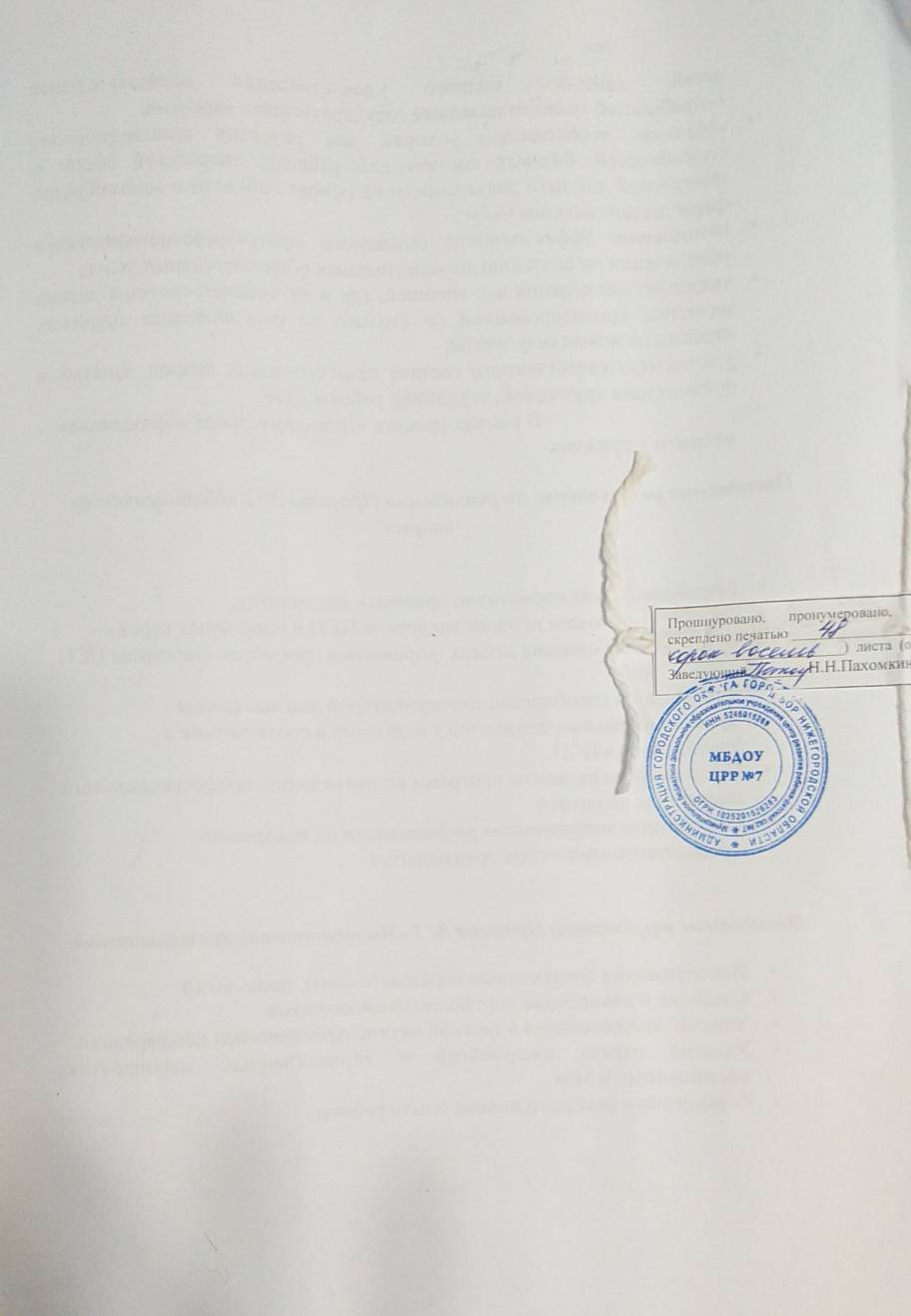 Наименование раздела программыСтраницы1.Паспорт Программы развития МБДОУ ЦРР №7 2.Общая характеристика МБДОУ ЦРР № 73. Аналитическое обоснование Программы развития3.1. Анализ состояния внешней среды 3.2. Анализ состояния внутренней среды3.2.1. Анализ здоровья воспитанников 3.2.2. Анализ качества образовательной деятельности3.2.3. Развивающая предметно-пространственная среда3.2.4. Кадровые условия3.2.5. Материально-технические условия3.2.6. Взаимодействие с социальными партнерами3.2.7. Управление ДОУ3.2.8. Удовлетворенность родителей качеством образовательной деятельности4. Ранжирование проблем5. Концепция развития5.1. Новый образ5.2. Миссия5.3. Ценности5.4. Стратегические цели5.5. Цель развития ДОУ6. Реализация6.1. Этапы работы по Программе развития6.2. План реализации Программы развитие7. Финансовое обеспечение Программы развития8. Контроль успешности реализации Программы развития9. Ожидаемые результаты3611111313151923252829303031313232323333334346471.Нормативно-правовая базаФедеральный Закон Российской Федерации    от 29.12.2012 г. № 273-ФЗ «Об образовании в Российской Федерации».Приказ МОиН РФ от 14.06.2013 г. № 462  «Об утверждении Порядка проведения самообследования  образовательной организацией» (вступил в силу с 01.09.2013 года)Постановление Правительства Российской Федерации от 5 августа 2013 г. N 662 г. Москва «Об осуществлении       мониторинга системы образования»Приказ Министерства образования и науки РФ от 30 августа 2013 г. № 1014 «Об утверждении Порядка организации и осуществления образовательной деятельности по основным общеобразовательным программам - образовательным программам дошкольного образования»Приказ Минобрнауки России от 17.10.2013 № 1155 «Об утверждении федерального государственного образовательного стандарта дошкольного образования» (Зарегистрировано в Минюсте России 14.11.2013 №30384)«Санитарно-эпидемиологические требования к устройству, содержанию и организации режима работы дошкольных образовательных организаций» 2.4.1.3049-13Письмо Минобрнауки России от 28.02.2014 № 08-249 «Комментарии к ФГОС дошкольного образования»Приказ Рособрнадзора от 29.05.2014 № 785 «Об утверждении требований к структуре официального сайта образовательной организации в информационно-телекоммуникационной сети Интернет и формату представления на нем информации»Концепция развития дополнительного образования детей (утверждена распоряжением Правительства Российской Федерации от 04.09.2014 № 176-р)Постановление Правительства РФ от 27 июня 2016 г. № 584 «Об особенностях применения профессиональных стандартов в части требований, обязательных для применения государственными внебюджетными фондами Российской Федерации, государственными или муниципальными учреждениями, государственными или муниципальными унитарными предприятиями, а также государственными корпорациями, государственными компаниями и хозяйственными обществами, более пятидесяти процентов акций (долей) в уставном капитале которых находится в государственной собственности или муниципальной собственности»«Методические рекомендации по расчету показателей независимой оценки качества образовательной деятельности  организаций, осуществляющих образовательную деятельность» (утвержден Минобрнауки России 19ю09ю2016 № АП-87/02вн)Постановление Правительства РФ от 26.12.2017 N 1642 (ред. от 04.10.2018) "Об утверждении государственной программы Российской Федерации "Развитие образования"Постановление Правительства Нижегородской области от 30 апреля 2014 г. N 301 Государственная программа "Развитие Образования Нижегородской  области"Муниципальная Программа «Развитие образования в городском округе г. Бор» Устав МБДОУ ЦРР № 7Основная образовательная программа МБДОУ ЦРР № 7 2.Назначение программы развитияПрограмма развития предназначена для:направления развития ДОУ;отражения тенденции изменений и направлений в обновлении содержания образовательной деятельности;управления на основе инновационных процессов и современных требований.3.Сроки реализации программы1этап – 2019-2020 г.–концептуально-проектировочный (создание условий для реализации программы)2этап – 2020-2022 г.г.-развивающий (реализация проектов)3этап –2022-2023 г.-результативный (мониторинг эффективности реализации программы, аналитическая оценка качественных и количественных изменений, транслирование передового педагогического опыта)4.Разработчики ПрограммыТворческая группа5.Цель ПрограммыКваликативное накопление и полная реализация потенциала МБДОУ ЦРР № 7 по совершенствованию  образовательной работы, реализующей право детей на качественное образование, дающие равные возможности для интеллектуального, нравственного  развития детей, как основы успешной социализации и самореализации на этапе школьного обучения.6.Задачи ПрограммыСоздать конкурентное ДОУ в городском округе г. Бор Повысить профессиональную компетентность педагогов ДОУ в рамках введения профессионального стандарта педагога.Внедрять новые формы организации образовательного процесса в соответствии с ФГОС  Организовать условия для сохранения здоровья, эмоционального благополучия и своевременного всестороннего развития каждого ребенкав соответствии с их возрастными и индивидуальными особенностями и склонностями, развития способностей и творческого потенциала каждого ребенка как субъекта отношений с самим собой, другими детьми, взрослыми, миром.Расширить диапазон  услуг для родителей в соответствии с Стратегией развития Нижегородской области путем привлечения информационных технологий и возможностей сайта ДОУСоздать единое социально - образовательное пространство дошкольного образовательного учреждения на основе расширения и обновления связей с социальными партнерами учреждения. Расширять спектр дополнительных образовательных услуг.Обеспечить соответствие материально-технической базы реализации ООП и Программы развития ДОУ. Обеспечить условия укрепления физического и психического здоровья детей7.Ожидаемые конечные результаты реализации ПрограммыУвеличение количества педагогов, имеющих высшую и первую  квалификационные  категории – от общего числа педагогов.Обеспечение устойчивой позиции дошкольного учреждения как социально-образовательного центра среди аналогичных учреждений района и городского округа г.Бор.Повышение показателей удовлетворенности родителей качеством образовательных и социальных услуг дошкольного учреждения.Повышение доли родителей детей дошкольного возраста, выбравших ДОУ в качестве образовательного учреждения для детей и обогативших свою педагогическую компетентность в вопросах воспитания и развития детей раннего и дошкольного возраста.Расширение перечня социально-образовательных услуг, предоставляемых ДОУ населению.Оказание квалифицированной помощи родителям в вопросах воспитания и обучения детейПовышение уровня гражданской  ответственности всех участников педагогического процесса8.Финансовое обеспечениеЦелевое расходование бюджетных средствСредства дополнительных образовательных услугСпонсорская помощь9.Контроль за реализацией ПрограммыПлановый мониторинг (ежемесячный, ежеквартальный)Ежегодный анализ результатов Программы на Педагогическом совете.Год открытия1990 годУчредители: Городской округ г.Бор Нижегородской области,функции и полномочия учредителя осуществляется Администрацией городского округа г.Бор. Адрес Учредителя: 606440, Нижегородская область, г.Бор, ул.Ленина, д.97.Организационно-правовая формаМуниципальное бюджетное образовательное учреждение центр развития ребенка-детский сад № 7 (МБДОУ ЦРР № 7)Проектная мощностьФактическая 270 (13 групп)361 (13групп)Режим жизнедеятельностиПятидневная рабочая неделя;  продолжительность работы Учреждения – 12 часов (с 6.30 до 18.30); выходные дни – суббота, воскресенье, праздничные дни; 7 групп работают в режиме 10,5 часового пребывания детей с 7.00 до 17.30; 6 групп работают в режиме 12-часового пребывания детей с 6.30 до 18.30. Гибкость режима проявляется к детям, посещающим музыкальную школу, спортивные секции, художественные школы; к детям в период адаптации к условиям МБДОУ..Все группы общеразвивающие.Организационно-педагогическая направленностьРанний возраст-1группа (дети с 2-х до 3-х лет)Младший возраст-3 группы (дети с 3-х до 4-х лет)Средний возраст-3 группы (дети с 4-х до 5-х лет)Старший возраст-2 группы (дети с 5-х до 6-х лет)Подготовительная к школе группа-3группы (дети с 6-х до 7-х лет)Разновозрастная группа- 1 группа (дети с 2-х до 7-х лет)Цель деятельностиОбразовательная деятельность по образовательным программам дошкольного образования, присмотр и уход за детьми.Предмет деятельностиОбучение и воспитание в интересах человека, семьи, общества и государства, создание благоприятных условий для разностороннего развития личности.Дополнительные образовательные услугиУчреждение осуществляет бесплатные  образовательные услуги и реализует дополнительные общеразвивающие программы.Нормативно-правовая базаФедеральные документыФедеральный Закон Российской Федерации    от 29.12.2012 г. № 273-ФЗ «Об образовании в Российской Федерации».Приказ МОиН РФ от 14.06.2013 г. № 462  «Об утверждении Порядка проведения самообследования  образовательной организацией» (вступил в силу с 01.09.2013 года)Постановление Правительства Российской Федерации от 5 августа 2013 г. N 662 г. Москва «Об осуществлении       мониторинга системы образования»Приказ Министерства образования и науки РФ от 30 августа 2013 г. № 1014 «Об утверждении Порядка организации и осуществления образовательной деятельности по основным общеобразовательным программам - образовательным программам дошкольного образования»Приказ Минобрнауки России от 17.10.2013 № 1155 «Об утверждении федерального государственного образовательного стандарта дошкольного образования» (Зарегистрировано в Минюсте России 14.11.2013 №30384)«Санитарно-эпидемиологические требования к устройству, содержанию и организации режима работы дошкольных образовательных организаций» 2.4.1.3049-13Письмо Минобрнауки России от 28.02.2014 № 08-249 «Комментарии к ФГОС дошкольного образования»Приказ Рособрнадзора от 29.05.2014 № 785 «Об утверждении требований к структуре официального сайта образовательной организации в информационно-телекоммуникационной сети Интернет и формату представления на нем информации»Концепция развития дополнительного образования детей (утверждена распоряжением Правительства Российской Федерации от 04.09.2014 № 176-р)Постановление Правительства РФ от 27 июня 2016 г. № 584 «Об особенностях применения профессиональных стандартов в части требований, обязательных для применения государственными внебюджетными фондами Российской Федерации, государственными или муниципальными учреждениями, государственными или муниципальными унитарными предприятиями, а также государственными корпорациями, государственными компаниями и хозяйственными обществами, более пятидесяти процентов акций (долей) в уставном капитале которых находится в государственной собственности или муниципальной собственности»«Методические рекомендации по расчету показателей независимой оценки качества образовательной деятельности  организаций, осуществляющих образовательную деятельность» (утвержден Минобрнауки России 19ю09ю2016 № АП-87/02вн)Постановление Правительства РФ от 26.12.2017 N 1642 (ред. от 04.10.2018) "Об утверждении государственной программы Российской Федерации "Развитие образования"Постановление Правительства Нижегородской области от 30 апреля 2014 г. N 301 Государственная программа "Развитие Образования Нижегородской  области"Муниципальная Программа «Развитие образования в городском округе г. Бор» Устав ДОУ (новая редакция)Основная образовательная программа МБДОУ ЦРР № 7Локальные актыПоложение об аттестационной комиссииПоложение об официальном сайте МБДОУ ЦРР №7Положение о рассмотрении возможности назначения на должности работников образования лиц, квалификация которых не соответствует требованиям квалификационных характеристикПоложение о режиме дня и организации воспитательно-образовательного процессаПоложение о защите персональных данных работниковПоложение о психолого-медико-педагогическом консилиумеПоложение о мониторинге качества предоставляемых услугПоложение о логопедическом пунктеПоложение о контрольной деятельностиПоложение об индивидуальном учете результатов освоения воспитанниками образовательных областейИсточники финансированияСубвенцииМестный бюджет Платные услугиКадровое обеспечениеУкомплектовано полностьюОбразовательный цензВысшее образование – 14 педагоговСредне – специальное образование – 12 педагоговКвалификацияВысшая категория – 11 педагоговПервая категория -13 педагоговСЗД - 0Без категории – 2 педагогаРеализуемая комплексная программаОсновная образовательная программа МБДОУ ЦРР № 7 разработанная на основе примерной основной образовательной программы дошкольного образования "Программа воспитания и обучения в детском саду "От рождения до школы" под редакцией Н.Е.Вераксы, Т.С.Комаровой, М.А.Васильевой.Парциальные программыПрограмма логопедической работы по преодолению общего недоразвития речи у детей. Т.Б.Филичева, Г.В. ЧиркинаПрограммы для дополнительных образовательных услугМатериально-техническая базаСостояние здания:  удовлетворяет требованиям СанПиНПрогулочные участки (13): в наличии веранды и современное  спортивное  и игровое оборудованиеМакросредаУчебно-методический комплекс: кабинет заведующего; методический кабинет (заместитель заведующего); комната психологической разгрузки; 2 кабинета учителей-логопедов; кабинет музыкального руководителя, инструктора по физической культуре.Физическое развитие детей: спортивный зал, тренажерный зал, спортивная площадка с травяным покрытием, площадка со специальным покрытием.Художественно-эстетическое развитие детей: изостудия, музыкальный зал.Познавательное развитие детей: зимний сад, экологическая тропаРечевое развитие детей: 2 логопедических кабинетаКомплекс обеспечения жизнедеятельности: отдел кадров; кабинет главного бухгалтера; пищеблок (включая горячий и холодные цеха, кладовую сухих продуктов, овощей, овощной и мясорыбные цеха, хозяйственно-бытовое помещение); электрощитовая;  кастелянная; прачечная (постирочная, гладильная); подсобные помещения; медицинский кабинет, прививочный кабинет, изолятор.Улица: 13 игровых площадок, оснащенных спортивным и игровым оборудованием малых архитектурных форм и выносным материалом; цветники; огород; спортивная площадка с травяным покрытием,  со стойками для волейбола, баскетбола, с воротами для футбола и гимнастическими комплексами; размеченная беговая дорожка, спортивная площадка со специальным покрытием.МикросредаВо всех  группах оборудована микросреда, которая включает комплект игрушек, дидактического  и игрового материала с учетом требований ФГОС ДО, что помогает реализовать основную образовательную программуХарактеристика состава родителейВозрастной ценз родителей от 23 до 45 лет. В большинстве родители имеют высшее и средне - специальное образование, меньше – среднее. Профессиональный статус: 1.Квалифицированные рабочие2.Неквалифицированные работники и работники сферы услуг.3.Самостоятельно занятые лица физического труда.4.Инженерно-технические работники (ИТР) и другие служащие.5.Самостоятельно занятые лица умственного труда.7.Государственные служащие, военнослужащие, работники силовых структур и правоохранительных органов.8.Лица, занятые в домашнем хозяйстве: безработные, домохозяйки.Взаимодействие с социумомЦентральная городская детская библиотекаФГКУ»20 отряд ФПС по Нижегородской области»Детская музыкальная школаДетская художественная школаСОШ № 6«Борский СОК «Выбор» СК «Водник»ЦВР «Алиса»Общество ветеранов войны и трудаГИБДДКЦ «Теплоход»КЦ «Октябрь»Керженский заповедникГБПОУ «Нижегородский областной колледж культуры»ГБОУ ДПО НИРОГПУ им. К. МининаГБПОУ «Нижегородский губернский колледж»Детская поликлиника г.о.г. БорСоциально-педагогический  портрет ДОУУчастие в конкурсах, фестивалях, акциях, конференциях:Муниципальный уровеньРегиональный уровеньФедеральный уровеньОбобщение педагогического опыта:Региональный уровеньМуниципальный уровеньРесурсный центр:Муниципальный уровеньФедеральный уровеньТребования к компетенциямвыпускника ДОУТребования «условиям вобразовательном учреждении»Готовность к выбору Современное системное и проектное мышление Коммуникативные компетенции ТолерантностьРазвитие индивидуальности Мобильность и готовность обучаться в течение всей жизниПравовая культураГражданская позицияОтветственное отношение к здоровьюЭмоционально-комфортное состояниеЗдоровье сбережение всех участников образовательного процессаПреемственностьОткрытость ДОУНепрерывное повышение профессионального уровня сотрудниковИнновационностьСистема поддержки талантливых детей.Программа дошкольного образования для детей с ограниченными возможностями здоровья.Развитие дополнительного образования№Учебный годЗаболеваемость в случаях днях на одного ребенка %Посещаемость по ДОУ в %22016-2017227432017-20182074Группа здоровья2015-20162016-20172017-2018Группа здоровья%%%I1418,225.5II858071.3III3,823IV000.2V000Сильная сторонаСлабая сторонаВ МБДОУ выстроена система и созданы условия для обеспечения физического и психического благополучия каждого ребенка; у дошкольников формируются навыки охраны личного здоровья и бережного отношения к здоровью окружающих; многие дети владеют некоторыми приемами первой медицинской помощи в случае травмы (ушиб, порез, ссадина). Педагогами МБДОУ разработаны  и внедряются в работу планы мероприятий по сохранению жизни и здоровья детей и план мероприятий по взаимодействию с педагогов и родителей по повышению посещаемости детьми МБДОУ.Наличие в МБДОУ детей с низким уровнем физического развития. Наличие в ДОУ детей «группы риска».Слабая инициатива педагогов по взаимодействию  с  родителями в вопросах формирования ответственности за сохранение здоровья своих детей и посещаемости МБДОУ.Образовательные областиСформированоСтадия развитияТочка ростаХудожественно-эстетическое развитие75223Социально-коммуникативное развитие74,923,61,5Физическое развитие78,71110,3Речевое развитие75,719,35Познавательное развитие72,821,55,7Образовательные областиСформировано Стадия развитияТочка ростаХудожественно-эстетическое развитие62371Социально-коммуникативное развитие69301Физическое развитие64351Речевое развитие59365Познавательное развитие63343Сильные стороныСлабые стороныООП дошкольного учреждения освоена всеми детьми. Возросло качество индивидуальной работы педагогов  с детьми. Увеличилось количество детей, находящихся на стадии развития. Выросла мотивационная составляющая как у детей, так и у педагогов. Осуществляются  дополнительные образовательные услуги по запросу родителей и по  интересам детей с учетом возможностей детского сада.Отказ родителей от полноценного коррекционно-развивающего обучения в группах компенсирующего образования. Слабая мотивация  со стороны педагогов и  детей, находящихся в точке роста. Малое количество дополнительных образовательных услуг.Направленность Бесплатная основаСоциально-педагогической направленности «Год до школы» (Т.А. Руденко «Год до школы от «А» до «Я») для детей 6-7летФизкультурно-спортивной  направленности«Непоседы» (Р.А. Юдина, Л.В. Яковлева «Старт») (развитие двигательных навыков детей) для детей 5-7 летХудожественно-эстетической направленности«Росток» (Г.Н, Давыдова «Нетрадиционные техники рисования»)  для детей 4-7 лет«Капельки» (М.Ю. Картушина «Вокально-хоровая работа в детском саду») для детей 5-7 летСильные стороныСлабые стороныОпыт работы по проведению дополнительного образования.Наличие лицензии по проведению дополнительного образование. Наличие квалифицированных кадров. Социальный заказ.Отсутствие программ по  дополнительному образованиюОбследованные дети50Дети, выпущенные с чистой речью46Дети, выпущенные со значительным улучшением10Дети, выпущенные без значительного улучшения-Дети второго года обучения2Дети, получившие консультативную помощь26Дети, выбывшие в течение учебного года-Дети, оставленные для продолжения обучения4Сильные стороныСлабые стороныАктивная и позитивная  работа администрации МБДОУ, учителей-логопедов.Слабая мотивация  речевой деятельности у детей. Слабая заинтересованность родителей. Отказ родителей от полноценного коррекционно-развивающего обучения.Критерии2017 год2018 годКоличество штатных сотрудников86Общее количество обращений  в КЦ45Формы оказания помощиФормы оказания помощиФормы оказания помощиМетодическая помощь21Психолого-педагогическая помощь44Диагностическая помощь22Консультативная помощь44Категории получателей услуг КЦКатегории получателей услуг КЦКатегории получателей услуг КЦРодители с детьми от3 до 7 лет, не получающие  услуги ДО в образовательной организации34Родители с детьми раннего возраста, не получающие  услуги ДО в образовательной организации13Количество детей, охваченных услугамиКоличество детей, охваченных услугамиКоличество детей, охваченных услугамиДети от 3 до 7 лет44Дети раннего возраста01Сильные стороныСлабые стороныНа базе МБДОУ открыт Консультативный центр. Его работа пользуется спросом среди родителей детей, не посещающих дошкольную образовательную организацию. Спрос обращений родителей возрастает.Сократилось число штатных единиц, задействованных в работе Консультационного центра в виду объективных причин. Большинство родителей детей, не посещающих дошкольное учреждение,  не взаимодействуют  с ДОУ по вопросам воспитания, обучения.Сильные стороны Слабые стороныВ целом в ДОУ создана полноценная РППС с учетом требований СанПиН и ФГОС ДО. РППС активно работает на реализацию годовых задач. Создан сайт образовательного учреждения и персональные сайты педагогов.Не во всех группах есть  мультимедийные установки и ноутбуки для занятий с детьми, недостаточно раздаточного материала для занятий по ФЭМП. Отсутствуют  мини лаборатории «Наураша» для системных занятий исследовательской деятельностью. Банк данных тематических презентаций для работы с детьми  не представлен педагогам в полном объеме. Мало видеоматериалов открытых занятий воспитателей, учителей-логопедов, инструктора по физической культуре, педагога дополнительного образования.  Слабая мотивация педагогов на создание  персональных сайтов   Периодичность пополнения персональных сайтов отсутствует.Должность Общее количество педагогических работниковВсего аттестованоВПСЗДНеподлежащие аттестации  и СЗДВоспитатель 2019 (73%)9 (35%)10 (38%)-1(4%)Педагог-психолог1----1(4%)Учитель-логопед22 (8%)-2 (8%)-Инструктор по фк11 (4%)1(4%)-Педагог дополнительного образования11(4%)-1(4%)-Музыкальный руководитель11(4%)1(4%)--2624 (92%)11(42%)13 (50%)02 (8%)Численный составВысшее образованиеСреднее специальное образование2614 (53.8%),  12 (46,1%)Возраст 20-30лет31-40лет41-55летСвыше 55летВозраст 4 (15.3%)7(26.9%)8(30.7%)7 (26.9%)Сильные стороны Слабые стороны53,8 % педагогов имеют высшее  образование, среднее специальное – 46,1%.Средний возраст педагогического коллектива МБДОУ – 30-55 лет (58%), 53%  имеют педагогический стаж более 12 лет только в ДОУ. Педагоги постоянно повышают свой профессиональный уровень, размещают информационный материал на сайте ДОУ, 3 педагога имеют персональный сайт. В 2018 году их прошли 16 педагогов и 2 административных работника.Педагоги не проявляют инициативу при участии в профессиональных конкурсах разного уровня, в публикации методических разработок на педагогическом портале. Наличие педагогов, со стажем не более 5 лет. 3 педагога  слабо владеют ИКТ – компетенцией.  В недостаточной степени используются в работе ИКТ - презентации, развивающие компьютерные игры, работа с интерактивной доской в полном объеме. В 2019 году 3 человека будут проходить переподготовку. В 2019 -2020 годах планируют  пройти квалификационные испытания на 1-ую и высшую квалификационные категории 10 педагогов  дошкольного учреждения.Сильные стороныСлабые стороныПостоянное пополнение развивающей предметно-пространственной среды по всем образовательным областям, современного цифрового оборудования с учетом требований ФГОС ДО и СанПиН 4.2.1.3049-14Неполное соответствие РППС МБДОУ требованиям ФГОС ДО. Износ в ходе активного использования игрового материала и оборудования.Сильные стороныСлабые стороныНакоплен опыт сетевого взаимодействия с социальными партнерами. МБДОУ в 2013-2016 годах являлась инновационной площадкой регионального уровня, в 2017 году опорной площадкой муниципального и регионального уровня, в  2018 году –ресурсным центром муниципального, регионального уровня. Обобщен опыт работы инновационной площадки опорной площадки регионального уровня. В 2019 году работа инновационной площадки федерального уровня на базе STEM-образования по теме «Экспериментирование в ДОУ» и ресурсной площадки регионального уровня. Кадровый потенциал МБДОУ. Большой объем работыСильные стороныСлабые стороныМодель качества образования в МБДОУ ЦРР № 7 городского округа г. Бор соответствует кластеру  «Эффективная ДОО»Нельзя останавливаться на достигнутых результатахПеречень проблемРанг важности проблемы Ограниченные возможности реализации дополнительного образования3Наличие лицензии и социального заказа.Недостаточная готовность педагогов к реализации современных образовательных технологий 2Корректировка основной образовательной программы. Актуальные проблемы  по совершенствованию профессиональных компетенций,  предусмотренными пунктом 3.2.1. «Профессионального стандарта  педагога».Заболеваемость и непосещение детьми ДОУ отрицательно сказывающаяся на качестве освоения ООП1Средний показатель пропущенных дней  при посещении ДОУ по болезни на 1 ребенка (20) превышает средний показатель по области (17).Организация взаимодействия с кадрами в рамках профессиональных компетенций.Организация взаимодействия с родителями (законными представителями) в рамках повышения педагогической компетенции.Участие МБДОУ  в инновационных проектах, ресурсных площадках3Широкий круг сотрудничества с социально-значимыми партнерами. Широкая информационная открытость  ДОУ. Участие в инновационных проектах, ресурсных  площадках разного уровня.Отсутствие обеспечения равной доступности  детей с ОВЗ3Полное отсутствие условий доступности.Неполное соответствие  РППС требованиям ФГОС ДО1Среда не полностью оснащена оборудованием, что не соответствует пункту 3.3.4. части 3 ФГОС ДОЭтапыЭтапыЭтапы2019-2020 Концептуально -проектировочный этап(создание условий для реализации программы)2020-2022. Этап реализации(реализация проектов2022-2023. Аналитико-информационный этап(мониторинг эффективности реализации программы, аналитическая оценка качественных и количественных изменений, транслирование передового педагогического опытаЦель:1.Определение  возможностей дошкольного учреждения  и готовности коллектива для реализации Программы развития.2.Создание банка  нормативно-правовых и методико-диагностических материалов.Цель:1.Развитие образовательного учреждения, оптимизация функционирования дошкольного учреждения.2.Апробация новшеств и коррекция отдельных направлений работы.Цель:1.Внутренняя и внешняя экспертная оценка достижений.2.Формирование целостных представлений о реальном состоянии образовательной системы и дополнительного образования.Основные  направления  работыМероприятия Сроки Сроки Ответственный 2019-2020 Концептуально-проектировочный2019-2020 Концептуально-проектировочный2019-2020 Концептуально-проектировочный2019-2020 Концептуально-проектировочный2019-2020 Концептуально-проектировочный«Педагогические кадры»Разработка, утверждение  и согласование  плана мероприятий  по внедрению профессиональных стандартовВ течение отчетного периодаВ течение отчетного периодаЗаведующийЗам заведующего по ВМРОрганизация и проведение педагогическими работниками самоанализа профессионального уровня  в соответствии с требованиями профессионального стандартаЯнварь Январь Рабочая группаСоздание наставничества.Февраль-март Февраль-март Рабочая группаПроведение тематических семинаров, практикумов как инструмента повышения профессионального уровня педагогических работниковАпрель-октябрьАпрель-октябрьЗам заведующего по ВМРРабочая группа«Инновационная деятельность»Проведение проблемно-ориентированного анализа опыта инновационной деятельностиЯнварь-мартЯнварь-мартЗаведующийЗам заведующего по ВМРРазвитие взаимодействия с социальными партнерами на договорной  основеЯнварь-февральЯнварь-февральЗаведующийЗам заведующего по ВМРРабочая группаСоздание нормативной информационной базы Июнь-сентябрьИюнь-сентябрьЗаведующийЗам заведующего по ВМРВыстраивание образовательной траектории  для наиболее полного раскрытия одаренности дошкольника в условиях ДОУМай Май Зам заведующего по ВМРРабочая группа«Дополнительное образование»Разработка плана действий  по реализации  и принятие управленческих решенийИюнь-август 2018г.Июнь-август 2018г.Заведующий Подбор педагогических кадров  для ведения дополнительного образованияИюнь-сентябрь 2018 г.Июнь-сентябрь 2018 г.заведующийИнформирование родителей воспитанников об открытии дополнительного образованияАвгуст-сентябрь 2018г.Август-сентябрь 2018г.Заведующий Педагоги 1. Определение рабочей группы по написанию программ дополнительного образования.2.разработка программ дополнительного образования.Сентябрь Сентябрь ЗаведующийЗам заведующего по ВМРРабочая группа1.Создание нормативно-правовой базы  для реализации дополнительного образования в ДОУ.2.заключение договоров с родителями воспитанников и оформление пакета документов.Октябрь-ноябрьОктябрь-ноябрьЗаведующий 2020-2022Развивающий2020-2022Развивающий2020-2022Развивающий2020-2022Развивающий2020-2022Развивающий«Педагогические кадры»Познакомить педагогических работников о содержании профессионального стандарта и трудовых компетенциях педагогаПознакомить педагогических работников о содержании профессионального стандарта и трудовых компетенциях педагогаВ течение отчетного периодаЗаведующийЗам заведующего по ВМР Взаимодействие с методистами-организаторами  УНО г.о.г. Бор  по разъяснению положений и трудовых компетенций педагогических работников в соответствии с профессиональным стандартом Взаимодействие с методистами-организаторами  УНО г.о.г. Бор  по разъяснению положений и трудовых компетенций педагогических работников в соответствии с профессиональным стандартомВ течение отчетного периодаЗам заведующего по ВМРПедагоги Взаимодействие  с образовательными  учреждениями, осуществляющими  подготовку и профессиональную переподготовку  кадров                                   по реализации индивидуальных планов развития профессиональной компетенцииВзаимодействие  с образовательными  учреждениями, осуществляющими  подготовку и профессиональную переподготовку  кадров                                   по реализации индивидуальных планов развития профессиональной компетенцииВ течение отчетного периодаЗаведующийЗам заведующего по ВМРПедагоги Мотивировать педагогов на участие в научно –практических конференциях, конкурсах профессионального мастерства, обобщить опыт своей работы с целью формирования разносторонней личности, развития здоровой конкуренции внутри ДОУ и поддержания имиджа дошкольного учрежденияМотивировать педагогов на участие в научно –практических конференциях, конкурсах профессионального мастерства, обобщить опыт своей работы с целью формирования разносторонней личности, развития здоровой конкуренции внутри ДОУ и поддержания имиджа дошкольного учрежденияВ течение всего отчетного периодаЗаведующийЗам заведующего по ВМРКонтроль за организацией работы по внедрению  профессиональных стандартов  в ДОУКонтроль за организацией работы по внедрению  профессиональных стандартов  в ДОУВ течение отчетного периодаЗаведующий Внесение изменений  в локальные акты  с учетом подлежащих  применению положений  профессиональных стандартовВнесение изменений  в локальные акты  с учетом подлежащих  применению положений  профессиональных стандартовВ течение отчетного периодаЗаведующий «Инновационная деятельность»Проектирование деятельностной образовательной среды по направлениям «Образовательные программы», «Образовательные технологии», «Психолого-педагогическое сопровождение», «Социальное Взаимодействие с социальными партнерами»Проектирование деятельностной образовательной среды по направлениям «Образовательные программы», «Образовательные технологии», «Психолого-педагогическое сопровождение», «Социальное Взаимодействие с социальными партнерами»В течение отчетного периодаЗаведующийЗам заведующего по ВМРПедагоги Проектирование развивающей информационно-образовательной среды для сопровождения и поддержки одаренных  детей, их родителей и педагогов.Проектирование развивающей информационно-образовательной среды для сопровождения и поддержки одаренных  детей, их родителей и педагогов.В течение отчетного периодаЗаведующийЗам заведующего по ВМРРабочая группаПедагогиКурсы повышения квалификации , обучение педагогов  по проблемам развития  и воспитания одаренных детей.Курсы повышения квалификации , обучение педагогов  по проблемам развития  и воспитания одаренных детей.ЗаведующийЗам заведующего по ВМРКонтроль за качеством проведения инновационной деятельностиКонтроль за качеством проведения инновационной деятельностиВ  течение отчетного периодаЗаведующийЗам заведующего по ВМР«Дополнительное образование»Создание условий для обеспечения доступного вариативного качественного дополнительного образования в ДОУ: выбор и подготовка помещений для проведения занятий по дополнительному образованию.Создание условий для обеспечения доступного вариативного качественного дополнительного образования в ДОУ: выбор и подготовка помещений для проведения занятий по дополнительному образованию.В течение отчетного периодаЗаведующийПриобретение программно – методического  и наглядно-дидактического  обеспеченияПриобретение программно – методического  и наглядно-дидактического  обеспечения2020-2021Заведующий Контроль за качеством проведения дополнительных образовательных услугКонтроль за качеством проведения дополнительных образовательных услугВ отчетный периодЗаведующийЗам заведующего по ВМРРодители 2012-2023Аналитико-информационный2012-2023Аналитико-информационный2012-2023Аналитико-информационный2012-2023Аналитико-информационный2012-2023Аналитико-информационный«Педагогические кадры» Определение  перспективных направлений деятельности ДОУ по повышению профессионального уровня сотрудников ДОУ.    Определение  перспективных направлений деятельности ДОУ по повышению профессионального уровня сотрудников ДОУ.   В отчетный периодЗаведующий Зам заведующего по ВМРАнализ  эффективности мероприятий, направленных на социальную защищенность работников учреждения.Анализ  эффективности мероприятий, направленных на социальную защищенность работников учреждения.В отчетный периодЗаведующий Зам заведующего по ВМРВыявление , обобщение и транслирование передового педагогического опыта на разных уровнях через конкурсы, участие методических объединений, публикациях.Выявление , обобщение и транслирование передового педагогического опыта на разных уровнях через конкурсы, участие методических объединений, публикациях.Июнь-декабрьЗаведующий Зам заведующего по ВМРОпределение  перспективных направлений деятельности ДОУ по повышению профессионального уровня сотрудников ДОУ.Определение  перспективных направлений деятельности ДОУ по повышению профессионального уровня сотрудников ДОУ.Декабрь заведующий«Инновационная деятельность» Анализ деятельности ДОУ по теме «Инновационная деятельность» Практическое использования продукта инновационной деятельности Анализ деятельности ДОУ по теме «Инновационная деятельность» Практическое использования продукта инновационной деятельностиАпрель-майЗаведующийЗам заведующего по ВМРРабочая группа Педагоги РодителиРаспространение инновационного педагогического опытаРаспространение инновационного педагогического опытаСентябрь = декабрьЗаведующийЗам заведующего по ВМРРабочая группа «Дополнительное образование»Анализ удовлетворенности  родителями результатов представления дополнительных образовательных программАнализ удовлетворенности  родителями результатов представления дополнительных образовательных программАпрель - майЗам заведующего по ВМРМероприятия Сроки Ответственный 1Обеспечение государственных гарантий доступности дополнительного образования детей2019 - 2023Заведующий 2Разработка дополнительных программ образованияСентябрь 2018Зам заведующего по ВМРРабочая группа3Создание условий для повышения качества дополнительного образования детей дошкольного возраста2019-2023Заведующий Зам заведующего по ВМРРабочая группа4Создание условий для повышения качества профессиональной подготовленности педагогов по организации  дополнительного образования в  ДОУ2019-2023 по необходимостиЗаведующий Зам заведующего по ВМР5Более полное  использование образовательного потенциала семей, расширение общественного участия по оказанию дополнительных образовательных услуг, развитие социального партнерства ДОУ  с учреждениями образования, культуры, спорта.2020-2023Заведующий Создание условий для обеспечения доступного  вариативного качественного дополнительного образования2019-2023Зам заведующего по ВМРРабочая группа7Совершенствование управления  в организации дополнительных    образовательных услуг2019-2023Заведующий№Мероприятия Сроки Ответственный Работа с целевыми группами Семинар-практикум «Изучаем нормативные документы. Профессиональный стандарт педагога (учителя, воспитателя), утвержденного приказом Минтруда России от 18 октября 2013 г. № 544н »Январь-февральЗаведующийЗам заведующего по ВМРРазработать Дорожную карту внедрения врофессмонащльного станлариа педагога в образовательный процемм ДОУЯнварь-майЗам заведующего по ВМР НаставникиОрганизация самоанализа педагогов и  мониторинг соответствия уровня профессиональной компетентности педагогических кадров требованиям профессионального стандарта педагога Март-апрельЗам заведующего по ВМРОрганизация переподготовки и повышение квалификации педагогов в соответствии с требованиями профстандарта (приложение)2019-2021Заведующий Дискуссия «Профессиональный стандарт. От самоанализа к саморазвитию». Коллективное обсуждение данных самоанализа уровня компетенций педагогов. Определение путей дальнейшего развития.2019-2022Заведующий Зам заведующего по ВМР Наставники Составление дифференцированной программы профессионального развития педагогов детского сада на В течение отчетного периодаЗаведующий Зам заведующего по ВМР НаставникиОбеспечение  работы педагогического коллектива детского сада в условиях действия профстандарта2019-2023Заведующий Зам заведующего по ВМР НаставникиПедагоги №Мероприятия Сроки Ответственный 1Проведение диагностических мероприятий . 2019Зам заведующего по вмр2Выбор и начало работы рабочей группыФевраль- май2021Заведующий 3Проблемный семинар Сентябрь 20194Разработка закладки инновационного материала на сайте 2021Зам. ЗаведуюВМР5Создание закладки для сопровождения и поддержки одаренных детей. 2022Зам. ЗаведуюВМР6Распространение  обобщенного опыта работы2023ЗаведующийМероприятия Сроки Сведения об источникахСведения об источникахСведения об источникахМероприятия Сроки суммаИсточник финансированияИсполнители Приобретение детской мебели2019-2023104.700Средства субвенцииЗаведующий Зам заведующего по ВМРПриобретение модульной цифровой лаборатории «Наураша»2019-2023108.000Средства субвенцииЗаведующий Зам заведующего по ВМРПриобретение раздаточного материала 2019-202322.200Средства субвенцииЗаведующий Зам заведующего по ВМРКанцтовары 2019-202310.000Средства субвенцииЗаведующий Повышение квалификации2019-202317.500Средства субвенцииЗаведующий Курсовая подготовка2019-202314.800Средства субвенцииЗаведующий Мозаика магнитная "Геометрические фигуры2019-202348.870Средства субвенцииЗаведующий Зам заведующего по ВМРТелескоп2019-20237.252Средства субвенцииЗаведующий STEM - Набор "Сила и Движение"2019-20232.412Средства субвенцииЗаведующий Зам заведующего по ВМРSTEM - Набор "Сила и Движение"2019-20234.023Средства субвенцииЗаведующий Зам заведующего по ВМРSTEM - Набор "Магнетизм"  бестселлер2019-202310.054Средства субвенцииЗаведующий Зам заведующего по ВМРЛогика2019-202325.130.Средства субвенцииЗаведующий Зам заведующего по ВМРНабор "Первая лаборатория" бестселлер2019-202326,796Средства субвенцииЗаведующий Зам заведующего по ВМРГидропонная лаборатория2019-202310.410Средства субвенцииЗаведующий Зам заведующего по ВМРСложение наглядное для магнитной доски2019-202320.115Средства субвенции Заведующий Зам заведующего по ВМРНабор чашек и пинцетов для сортировки2019-20231,550рСредства субвенцииЗаведующий Зам заведующего по ВМРМикроскоп первый бестселлер2019-202313.282Средства субвенцииЗаведующий Зам заведующего по ВМРМодель вулкана2019-20237,384р.Средства субвенцииЗаведующий Зам заведующего по ВМР"Форма.Цвет.Размер2019-202339.490Средства субвенцииЗаведующий Зам заведующего по ВМРНабор анатомических моделей2019-202313,278р.Средства субвенцииЗаведующий Зам заведующего по ВМРВинт Архимеда2019-20236.070Средства субвенцииЗаведующий Зам заведующего по ВМРБелка и Стрелка. Космическое путешествие2019-202311.560Средства субвенцииЗаведующий Зам заведующего по ВМРПолный комплект из 6-ти игр1."Форма.Цвет.Размер"
2. Логика
3. Слоги
4. Медовое сражение
5. Белка и Стрелка
6. Слоги на дороге2019-202321.240Средства субвенцииЗаведующий Зам заведующего по ВМРМетеостанция 2019-2023169.000Средства субвенцииЗаведующий Зам заведующего по ВМРНабор "Первая лаборатория mini" бестселлер2019-202325.605Средства субвенцииЗаведующий Зам заведующего по ВМРВесы детские с ковшами2019-202312.000Средства субвенцииЗаведующий Зам заведующего по ВМРНабор "Счет и сортировка" бестселлер2019-202310,562рСредства субвенцииЗаведующий Зам заведующего по ВМРБлоки логические (пластмасса, 5 форм, 3 цвета, 2 размера, 60 предмета)2019--202325.416Средства субвенцииЗаведующий Зам заведующего по ВМРНоутбуки 2019-2023150.000Средства субвенцииЗаведующий Зам заведующего по ВМРКонтрольные объектыОценочные показателиЗначение Методы измеренияСроки Ответственный Кадровые Курсовая подготовкаПереподготовкаАттестация3ПортфолиоанкетированиеСм. график аттестацииЗам заведующего по ВМРОфициальный сайт ДОУРазмещение   информации на основе законодательства РФ3Набдюдение 1 раз в 2 месяцаЗаведующий Организация образовательного процессаПоддержка детской  инициативыСоздание равноправных условий всем детямПредоставление свободы выбораАктивизация деятельности детей разнообразными методами и приемамиЭмоционально-благополучная атмосфера3НаблюдениеВзаимопосещение постоянноЗам заведующего по ВМРИспользование ИКТ- презентаций  в работеОрганизация рабочего места педагога и детейИспользование ТСО Показ презентации3Наблюдение образовательного процессаПостоянно Зам заведующего по ВМРПерсональные сайты педагоговРазмещение   информации на основе законодательства РФ3Наблюдение 1 раз в 2 месяцаЗам заведующего по ВМРВзаимодействие  педагогов детей и родителейСовместное участие  В мероприятиях3НаблюдениебеседыПо необходимостиЗам заведующего по ВМРВзаимодействие с детьмиУчастие детей в научно-практической конференции3Наблюдение Совместное участиеПо необходимостиЗам заведующего по ВМРВзаимодействие с детьмиУчастие в Параде Победы3Наблюдение По необходимостиЗам заведующего по ВМР